Заявление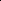 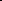 на участие в конкурсе «Православный учитель 2019»Регистрационный номер заявкиВсе записи в этом поле заносятся организатором конкурсаДата полученияВсе записи в этом поле заносятся организатором конкурсаНоминацияНоминацияФИО участникаФИО участникаГод рожденияГод рожденияПедагогический стажПедагогический стажНазвание образовательного учреждения в соответствии с Уставом, юридический адрес, номер телефона, факса (место работы, учебы)Название образовательного учреждения в соответствии с Уставом, юридический адрес, номер телефона, факса (место работы, учебы)Должность (факультет, курс)Должность (факультет, курс)Тема работыТема работыМуниципалитетМуниципалитетКонтактный телефон (желательно сотовый)Контактный телефон (желательно сотовый)e-mail:e-mail: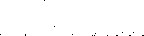 Адрес постоянного проживанияАдрес постоянного проживания